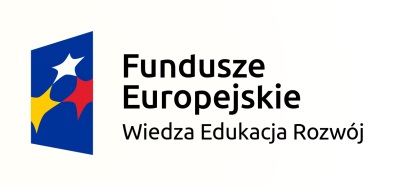 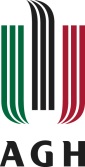 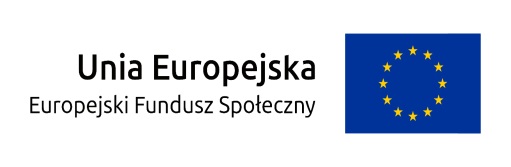 Kraków dnia: 2019-06-18Akademia Górniczo - Hutniczaim. Stanisława Staszica w KrakowieDział Zamówień PublicznychAl. Mickiewicza 3030-059 KrakówZnak sprawy: Kc-zp.272-243/19	 INFORMACJA Z OTWARCIA OFERTDotyczy postępowania o udzielenie zamówienia publicznego prowadzonego w trybie przetarg nieograniczony na: Usługa przeprowadzenia egzaminu językowego Cambridge English na poziomie FCE oraz CAE  w ramach projektu POWR.03.05.00-00-Z307/17-00 - Kc-zp.272-243/19.Zamawiający na podstawie art. 86 ust. 5 ustawy z dnia 29 stycznia 2004 roku Prawo Zamówień Publicznych (Dz. U. z 2018 r. poz. 1986 ze zm.) przekazuje informacje z otwarcia ofert:Otwarcie ofert odbyło się w dniu 18/06/2019 o godz. 09:30.Kwota, jaką Zamawiający zamierza przeznaczyć na sfinansowanie zamówienia wynosi: 74 160.00 zł brutto.W wyznaczonym terminie oferty złożyli następujący Wykonawcy:Nr ofertyNazwa (firma) i adres wykonawcyCena ofertyTermin wykonaniaMożliwość organizacji egzaminów zamkniętych wyłącznie dla grupy ZamawiającegoWarunki płatności1Fundacja British CouncilKoszykowa 54 00-675 Warszawa74 160.00 złPrzez okres 36 miesięcy od daty podpisania umowy.TAKPłatność nastąpi każdorazowo po przeprowadzeniu egzaminu, za faktyczną ilość egzaminowanych osób, w terminie do 21 dni od daty otrzymania przez Zamawiającego poprawnie wystawionej przez Wykonawcę faktury VAT.